Fakulta biomedicínského inženýrství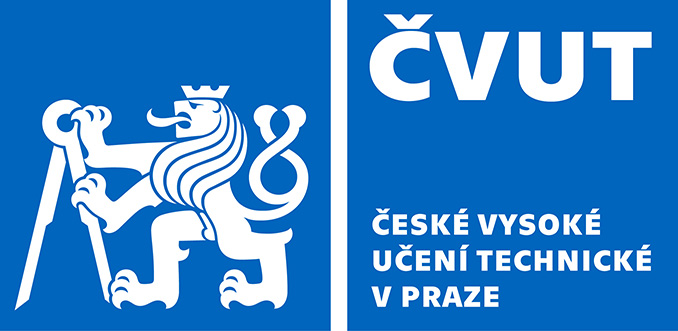 nám. Sítná 3105, 272 01 KladnoPŘIHLÁŠKA KE STÁTNÍ DOKTORSKÉ ZKOUŠCEv doktorském studijním programu:	Ochrana obyvatelstvaJméno, příjmení, titul: Datum a místo narození: Školicí pracoviště: Školitel:                                                                          Školitel specialista: Datum zahájení studia: Forma studia:                                                                                       od:                              do:Změna formy studia: Přerušení doby studia: Datum ukončení studijního bloku: Téma disertační práce:Státní doktorská zkouška z předmětů: dne:				                                       podpis doktoranda:Školitel ověřil dne …………...……, že předměty předepsané v ISP souhlasí s vykonanými zkouškami zapsanými v KOS a potvrzuje, že se na školícím pracovišti konala rozprava o disertační práci uchazeče dle Studijního a zkušebního řádu ČVUT čl. 27, odst. 10.        podpis školitele                 podpis vedoucího pracoviště                 podpis předsedy oborové radyžádost převzata dne K této přihlášce přiložte:Seznam všech publikací a kopie tří nejvýznamnějších (pokud jde o publikace knižní, přikládá se jen 
kopie titulní strany) - nutné doložit výpisem z V3S.povinná část Ochrana obyvatelstvavolitelná část (zatrhněte předmět podle Vašeho rozhodnutí) Psychologicko-sociální a zdravotní aspekty krizových situací Chemické látky, možnosti jejich průkazu, zdravotní rizika, ochrana, zdravotní důsledkyBiologické látky, principy jejich laboratorního průkazu, zdravotní rizika, ochrana, možnosti terapie, prevenceJaderné a radiologické látky, zdravotní rizika, ochrana, možnosti terapie, léčebná opatření